Waxholms OKmotionsorientering14 august 2018 – Tenöbadet VaxholmVälkommen!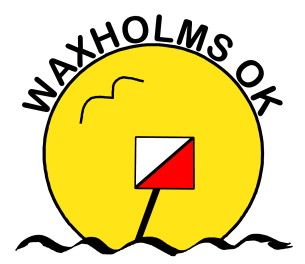 www.motionsorientering.se                                                         www.waxholmsok.se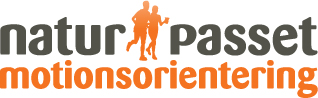 SamlingTenöbadets parkering  59°23'29.0"N 18°19'34.9"E
Vägvisning från Pålsundsvägen 1 km söder Vaxholm.Tenöbadets parkering  59°23'29.0"N 18°19'34.9"E
Vägvisning från Pålsundsvägen 1 km söder Vaxholm.Tenöbadets parkering  59°23'29.0"N 18°19'34.9"E
Vägvisning från Pålsundsvägen 1 km söder Vaxholm.Allmänna färdmedelFri starttidBuss 670 till hållplatsEriksövägen. Därifrån 1.8 km promenad.Alternativt buss 670 och sedan buss 681 från Kulla vägskäl eller Eriksövägen till hållplats Tenövägen, kolla SLs tider.17.00 - 19.00. Målet stänger 20.00Buss 670 till hållplatsEriksövägen. Därifrån 1.8 km promenad.Alternativt buss 670 och sedan buss 681 från Kulla vägskäl eller Eriksövägen till hållplats Tenövägen, kolla SLs tider.17.00 - 19.00. Målet stänger 20.00Buss 670 till hållplatsEriksövägen. Därifrån 1.8 km promenad.Alternativt buss 670 och sedan buss 681 från Kulla vägskäl eller Eriksövägen till hållplats Tenövägen, kolla SLs tider.17.00 - 19.00. Målet stänger 20.00BanorU1ÖM1Nybörjare (grön)Nybörjare (vitt)1.8 km2.5 kmBanorÖM3Lätt (gult)3,1 kmBanorÖM5ÖM7Medelsvår(orange)Svår (blå)3,5 km3,4 kmBanorÖM8ÖM9Svår (svart)Svår (svart)4,6 km6.7 kmAvgiftKarta30 SEK för ungdomar upp t.o.m. 16 år, 60 SEK för vuxnaKontant, Faktura ( till klubb) eller swishSkala 1:10 000 4 m ekvidistans30 SEK för ungdomar upp t.o.m. 16 år, 60 SEK för vuxnaKontant, Faktura ( till klubb) eller swishSkala 1:10 000 4 m ekvidistans30 SEK för ungdomar upp t.o.m. 16 år, 60 SEK för vuxnaKontant, Faktura ( till klubb) eller swishSkala 1:10 000 4 m ekvidistansAnmälanAnmälan sker på plats vid Tenöbadet Anmälan sker på plats vid Tenöbadet Anmälan sker på plats vid Tenöbadet BadBad efter genomförd orientering rekommenderas!Bad efter genomförd orientering rekommenderas!Bad efter genomförd orientering rekommenderas!FrågorKrister Gumaelius 070 644 36 04krister.gumaelius@waxholmsok.seKrister Gumaelius 070 644 36 04krister.gumaelius@waxholmsok.seKrister Gumaelius 070 644 36 04krister.gumaelius@waxholmsok.se